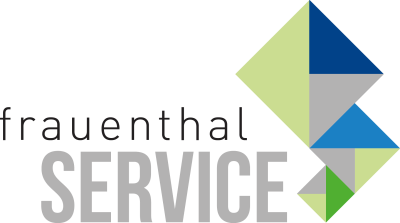 PRESSEINFORMATIONWien, im September 2019Frauenthal läuft
Marktführer mit 24 Teams beim Business RunGesundheit und das Wohlbefinden der Mitarbeiterinnen und Mitarbeiter stehen bei der Frauenthal Handel Gruppe hoch im Kurs. Die traditionelle Teilnahme am Business Run in Wien - heuer mit 24 Teams - zeigt, dass Einsatz, Kampfgeist und Ausdauer auch außerhalb der Dienstzeit großgeschrieben werden. Quer durch alle Unternehmensbereiche zeigten die 72 Starter ihre Laufbegeisterung. Auch der Spaß kam nicht zu kurz. Nach den erfolgreich absolvierten 4,2 km durch den Wiener Prater wurde im VIP Gold Bereich bei einem reichhaltigen Buffet ausgiebig gefeiert.www.frauenthal-service.at
Frauenthal Handel Gruppe / SHT / ÖAG / Kontinentale
Constantin Otto Wollenhaupt, M.A.
Bereichsleiter Marketing, Frauenthal Handel Gruppe
M: +43 664 88526420
Constantin.WOLLENHAUPT@fts.atMag. Nina Schön
Marketing, Frauenthal Service AG
T: +43 5 07 80 1 331
nina.SCHOEN@fts.at